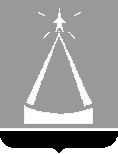 СОВЕТ ДЕПУТАТОВГОРОДСКОГО ОКРУГА ЛЫТКАРИНОРЕШЕНИЕ26.01.2023 № 311/38г.о. ЛыткариноОб установлении размера платы за содержание жилого помещения на территории городского округа Лыткарино	В соответствии со статьёй 154, частью 3 статьи 156, частью 4 статьи 158 Жилищного кодекса Российской Федерации, Федеральным законом от 06.10.2003 № 131-ФЗ «Об общих принципах организации местного самоуправления в Российской Федерации», Правилами содержания общего имущества в многоквартирном доме и Правилами изменения размера платы за содержание  жилого помещения в случае оказания услуг и выполнения работ по управлению, содержанию и ремонту общего имущества в многоквартирном доме ненадлежащего качества и (или) с перерывами, превышающими установленную продолжительность, утверждёнными постановлением Правительства Российской Федерации от 13.08.2006 № 491, Правилами оказания услуг и выполнения работ, необходимых для обеспечения надлежащего содержания общего имущества в многоквартирном доме и Минимальным перечнем услуг и работ, необходимых для обеспечения надлежащего содержания общего имущества в многоквартирном доме, утверждёнными постановлением Правительства Российской Федерации от 03.04.2013 № 290, распоряжением Министерства жилищно-коммунального хозяйства Московской области от 30.10.2015 № 255-РВ «Об утверждении Стандартов по управлению многоквартирными домами в Московской области», Уставом городского округа Лыткарино Московской области, Положением о тарифах в городе Лыткарино Московской области, утвержденного решением Совета депутатов города Лыткарино от 16.07.2014 № 535/62, Совет депутатов городского округа ЛыткариноРЕШИЛ:	1. Установить размер платы за содержание жилого помещения на территории городского округа Лыткарино, согласно приложению.	2. Признать утратившим силу решение Совета депутатов городского округа Лыткарино от 20.04.2022 № 208/27 «Об установлении размера платы за содержание жилого помещения на территории городского округа Лыткарино».            	3. Настоящее решение вступает в силу с 01.05.2023.	4. Направить приложение к решению Совета депутатов городского округа Лыткарино «Размер платы за содержание жилого помещения на территории городского округа Лыткарино» главе городского округа Лыткарино для подписания и опубликования.	5. Разместить настоящее решение на официальном сайте городского округа Лыткарино в сети «Интернет».Председатель Совета депутатов
городского округа Лыткарино                                                          Е.В. Серёгин                                                                                                                                                            Приложение                                                                                                                                                            к решению Совета депутатов                                                                                                                                                            городского округа Лыткарино                                                                                                                                                            от 26.01.2023 № 311/38Размер платыза содержание жилого помещения на территории городского округа Лыткарино1. Дополнительно к размеру платы, соответствующей уровню благоустройства дома:1.1. Многоквартирные дома с двумя и более лифтами в подъезде (за каждый лифт в подъезде за исключением первого лифта) - 1,78 рублей в месяц с НДС за 1 м2;2. Исключить из размера платы, соответствующей уровню благоустройства дома, расходы на обслуживание мусоропровода для жилых домов, в которых по решению собственников заварен мусоропровод - 2,0  рубля в месяц с НДС за 1 м2.Глава городского округа Лыткарино                                                                                                                         К.А. Кравцов №п/пКатегория домовРазмер платы за содержание жилого помещения с НДС(руб. в месяц за 1 м2) (гр.4+гр.15+гр.16+гр.20)в том числе:в том числе:в том числе:в том числе:в том числе:в том числе:в том числе:в том числе:в том числе:в том числе:в том числе:в том числе:в том числе:в том числе:в том числе:в том числе:в том числе:в том числе:в том числе:в том числе:в том числе:№п/пКатегория домовРазмер платы за содержание жилого помещения с НДС(руб. в месяц за 1 м2) (гр.4+гр.15+гр.16+гр.20)Содержание и текущий ремонт общего имущества (гр.5+гр.гр.7+гр.9)в том числе:в том числе:в том числе:в том числе:в том числе:в том числе:в том числе:в том числе:в том числе:в том числе:Содержание прилегающей к многоквартирному дому территорииПлата за услуги, работы по управлению многоквартирным домомв том числе:в том числе:в том числе:Коммунальные ресурсы  в целях содержания общего имуществав том числе:в том числе:в том числе:в том числе:№п/пКатегория домовРазмер платы за содержание жилого помещения с НДС(руб. в месяц за 1 м2) (гр.4+гр.15+гр.16+гр.20)Содержание и текущий ремонт общего имущества (гр.5+гр.гр.7+гр.9)Текущий ремонтв том числе: текущий ремонт подъездовСанитарное содержание многоквартирного дома том числе: дератизация и дезинфекцияСодержание внутридомового оборудованияв том числе:в том числе:в том числе:в том числе:в том числе:Содержание прилегающей к многоквартирному дому территорииПлата за услуги, работы по управлению многоквартирным домомУслуги расчетного центраТехническое обслуживание системы диспетчерского контроля и обеспечение диспетчерской связиУслуги паспортного столаКоммунальные ресурсы  в целях содержания общего имуществаОДН электроэнергияОДН ХВСОДН ГВСОДН водоотведение№п/пКатегория домовРазмер платы за содержание жилого помещения с НДС(руб. в месяц за 1 м2) (гр.4+гр.15+гр.16+гр.20)Содержание и текущий ремонт общего имущества (гр.5+гр.гр.7+гр.9)Текущий ремонтв том числе: текущий ремонт подъездовСанитарное содержание многоквартирного дома том числе: дератизация и дезинфекцияСодержание внутридомового оборудованияТехническое обслуживание  лифтаСодержание мусоропроводаСодержание теплообменников/крышной котельной Техническое обслуживание ВДГООчистка вентканалов и дымоходовСодержание прилегающей к многоквартирному дому территорииПлата за услуги, работы по управлению многоквартирным домомУслуги расчетного центраТехническое обслуживание системы диспетчерского контроля и обеспечение диспетчерской связиУслуги паспортного столаКоммунальные ресурсы  в целях содержания общего имуществаОДН электроэнергияОДН ХВСОДН ГВСОДН водоотведение1234567891011121314151617181920212223241Жилые помещения в домах со всеми удобствами, с лифтом и мусоропроводом, с электроплитами, с теплообменниками, с ХВС и ГВС35,9620,474,432,03,10,1212,946,382,02,0400,224,787,681,251,290,343,032,7410,0320,1900,0642Жилые помещения в домах со всеми удобствами, с лифтом и мусоропроводом, с электроплитами, с ХВС и ГВС34,1218,434,432,03,10,1210,96,382,0000,224,787,681,251,290,343,232,8680,0360,2420,0793Жилые помещения в домах со всеми удобствами, с лифтом и мусоропроводом  с газовыми приборами, теплообменниками, с ХВС и ГВС36,5120,894,432,03,10,1213,366,382,02,040,420,224,787,681,251,290,343,162,7540,0420,2720,0894Жилые помещения в домах со всеми удобствами, с лифтом и мусоропроводом, с газовыми приборами,  с ХВС и ГВС34,6718,854,432,03,10,1211,326,382,000,420,224,787,681,251,290,343,362,9380,0450,2860,0935Жилые помещения в домах со всеми удобствами, с лифтом, без мусоропровода, с газовыми приборами, теплообменниками, с ХВС и ГВС32,5518,894,432,03,10,1211,366,3802,040,420,224,787,681,251,290,341,201,0500,0160,1040,0346Жилые помещения в домах со всеми удобствами, с лифтом, без мусоропровода, с газовыми приборами, теплообменниками, с ХВС 33,5118,894,432,03,10,1211,366,3802,040,420,224,787,681,251,290,342,162,0400,04000,0807Жилые помещения в домах со всеми удобствами, без лифта, без мусоропровода, с газовыми приборами, теплообменниками, с ХВС 25,4712,514,432,03,10,124,98002,040,420,224,787,681,251,290,340,500,4440,02600,0288Жилые помещения в домах со всеми удобствами, без лифта, без мусоропровода, с газовыми приборами, теплообменниками, с ХВС и ГВС25,8112,514,432,03,10,124,48002,040,420,224,787,681,251,290,340,840,4800,0370,2440,0809Жилые помещения в домах со всеми удобствами, без лифта, без мусоропровода, с газовыми приборами, с ХВС и ГВС23,7210,474,432,03,10,122,940000,420,224,787,681,251,290,340,790,4520,0350,2290,07510Жилые помещения в домах со всеми удобствами, без лифта, без  мусоропровода, с газовыми приборами, с ХВС23,4310,474,432,03,10,122,940000,420,224,787,681,251,290,340,500,4420,02600,02811Жилые помещения в домах серии ИД-5, не имеющие  услуг по санитарному содержанию мест общего пользования, без лифта и мусоропровода с газовыми приборами, с ХВС11,733,762,2200,060,061,480000,210,114,782,690,630,650,170,500,4410,02600,02812Жилые помещения в домах со всеми удобствами, с лифтом и мусоропроводом, с электроплитами, с ОДПУ, теплообменниками и крышными котельными40,4623,514,432,03,10,1215,986,382,05,0800,224,787,681,251,290,344,494,090,0410,2660,08913Жилые помещения в домах со всеми удобствами, без лифта, с мусоропроводом, с электроплитами, с ХВС и ГВС24,7812,054,432,03,10,124,5202,0000,224,787,681,251,290,340,270,1340,0140,0910,03014Жилые помещения в домах со всеми удобствами, без лифта, без мусоропровода, с электроплитами, с ХВС и ГВС23,1010,054,432,03,10,122,5200000,224,787,681,251,290,340,590,2940,0300,1980,06515Жилые помещения в домах со всеми удобствами, без лифта, с мусоропроводом, с газовыми приборами, с ХВС и ГВС25,8312,474,432,03,10,124,9402,000,420,224,787,681,251,290,340,90,5150,0400,2600,085